台南市國民教育輔導團到校服務紀錄資料一、基本資料一、基本資料一、基本資料一、基本資料一、基本資料學校名稱臺南市海佃國中輔導團領隊林國斌林國斌服務日期106.03.08參加人數學員 36人學員 36人服務時間8：30~11：30輔導團聯絡人鍾幸玲鍾幸玲記錄人鍾幸玲聯絡人電話及電子信箱06-2388118*1033tnlin329@tn.edu.tw06-2388118*1033tnlin329@tn.edu.tw二、簡報摘要輔導團團務報告 1.人權現況報告2.輔導團團務簡介3.輔導團員介紹(二)團員專業分享    安順國中陳泰華主任 「認識正義～模擬法庭」(三) 綜合座談回饋單參與老師的建議主題內容整理。二、簡報摘要輔導團團務報告 1.人權現況報告2.輔導團團務簡介3.輔導團員介紹(二)團員專業分享    安順國中陳泰華主任 「認識正義～模擬法庭」(三) 綜合座談回饋單參與老師的建議主題內容整理。二、簡報摘要輔導團團務報告 1.人權現況報告2.輔導團團務簡介3.輔導團員介紹(二)團員專業分享    安順國中陳泰華主任 「認識正義～模擬法庭」(三) 綜合座談回饋單參與老師的建議主題內容整理。二、簡報摘要輔導團團務報告 1.人權現況報告2.輔導團團務簡介3.輔導團員介紹(二)團員專業分享    安順國中陳泰華主任 「認識正義～模擬法庭」(三) 綜合座談回饋單參與老師的建議主題內容整理。二、簡報摘要輔導團團務報告 1.人權現況報告2.輔導團團務簡介3.輔導團員介紹(二)團員專業分享    安順國中陳泰華主任 「認識正義～模擬法庭」(三) 綜合座談回饋單參與老師的建議主題內容整理。四、活動剪影四、活動剪影四、活動剪影四、活動剪影四、活動剪影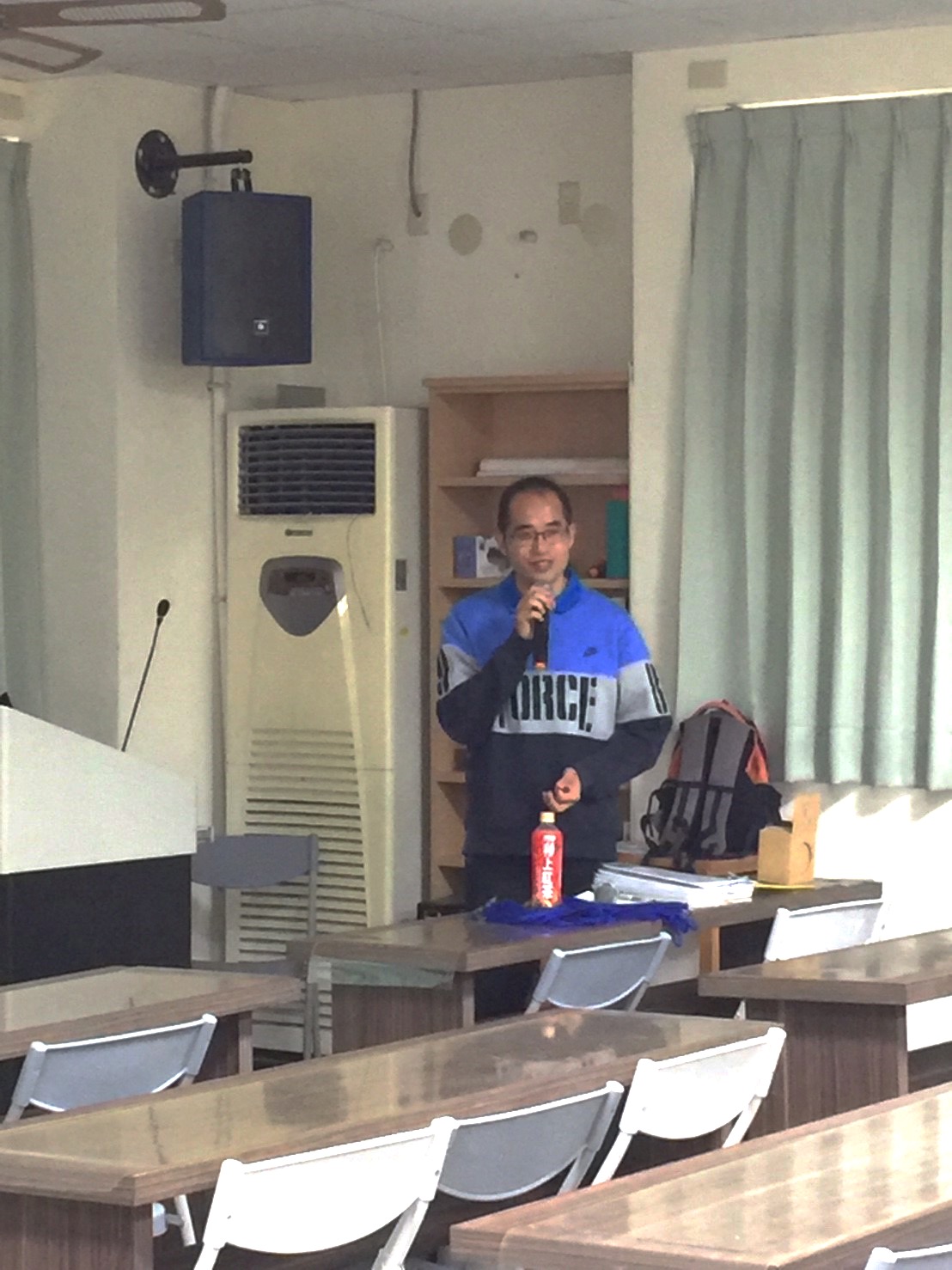 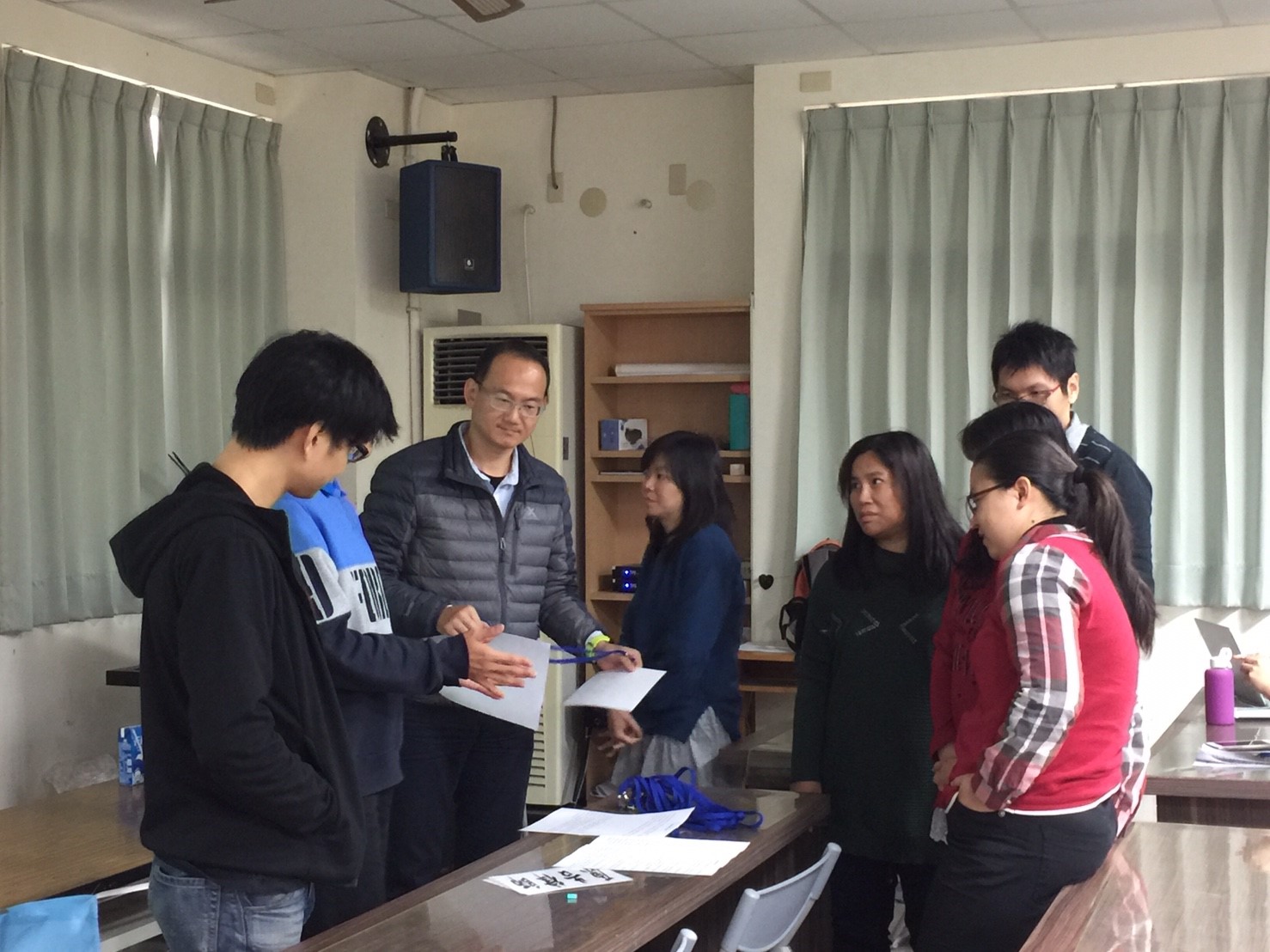 相片說明：輔導團陳泰華講師 分享相片說明：輔導團陳泰華講師 分享相片說明： 學員參與熱烈相片說明： 學員參與熱烈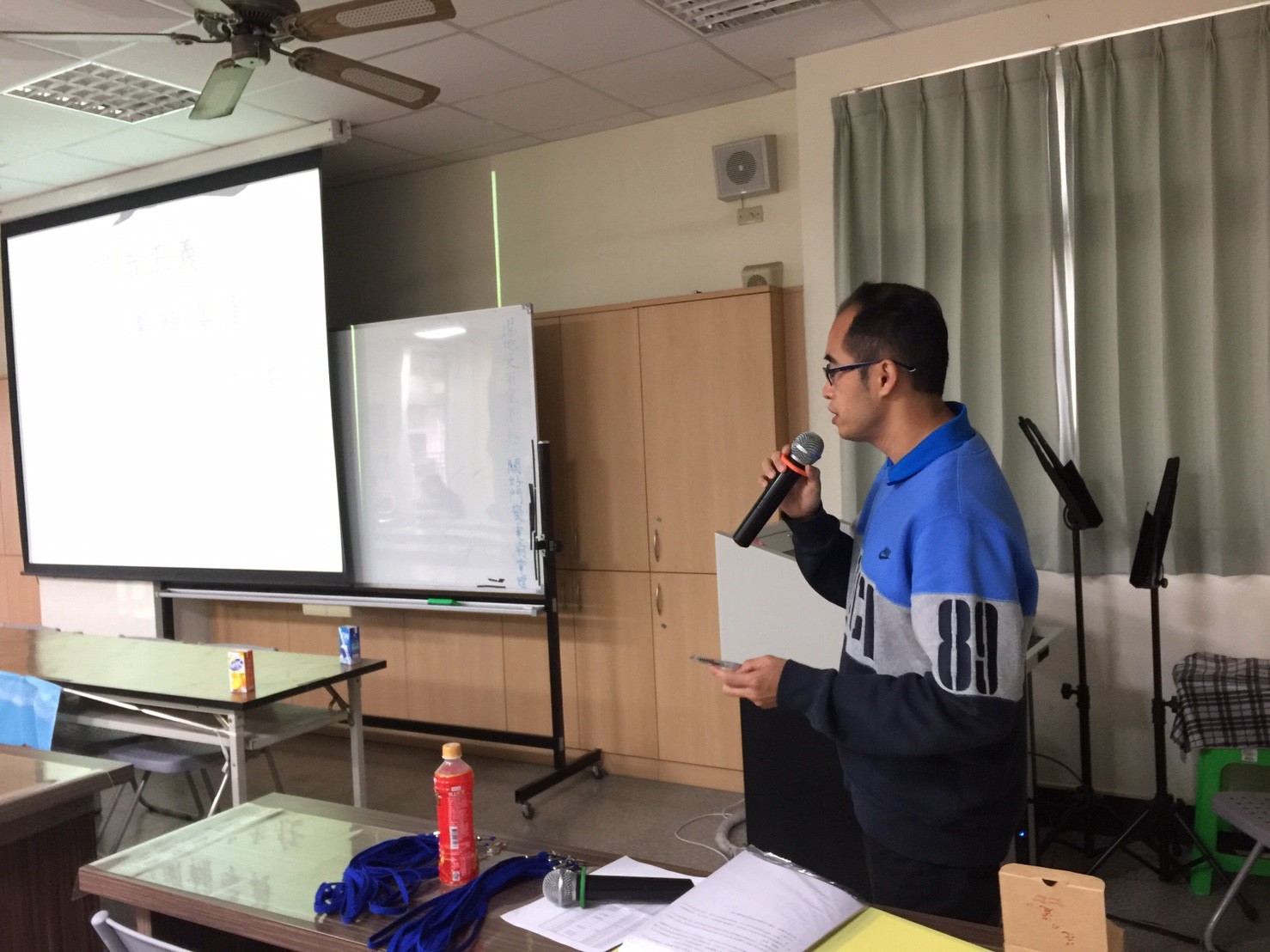 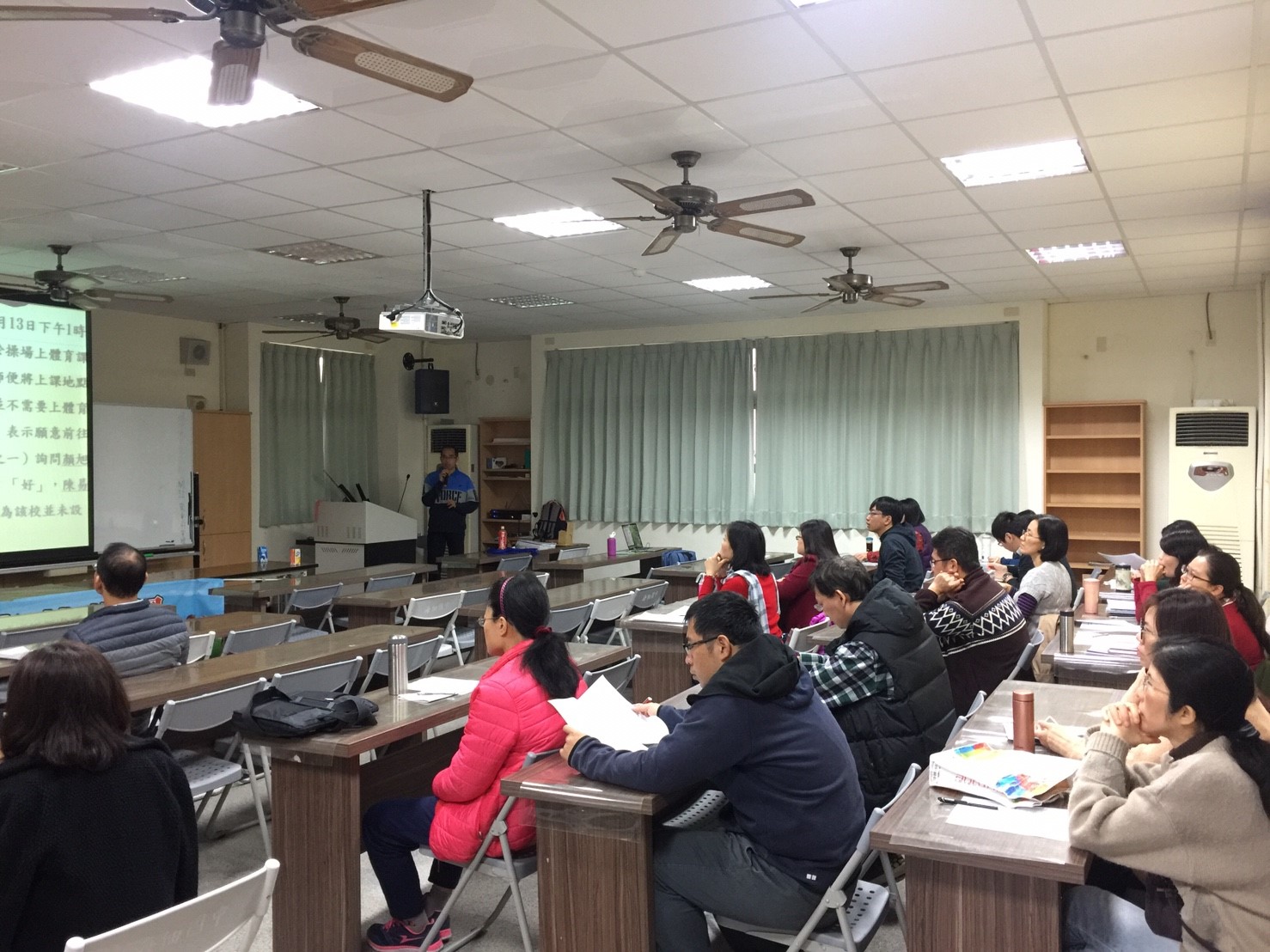 相片說明：輔導團陳泰華講師 分享相片說明：輔導團陳泰華講師 分享相片說明： 學員參與熱烈相片說明： 學員參與熱烈五、簽到與簽退表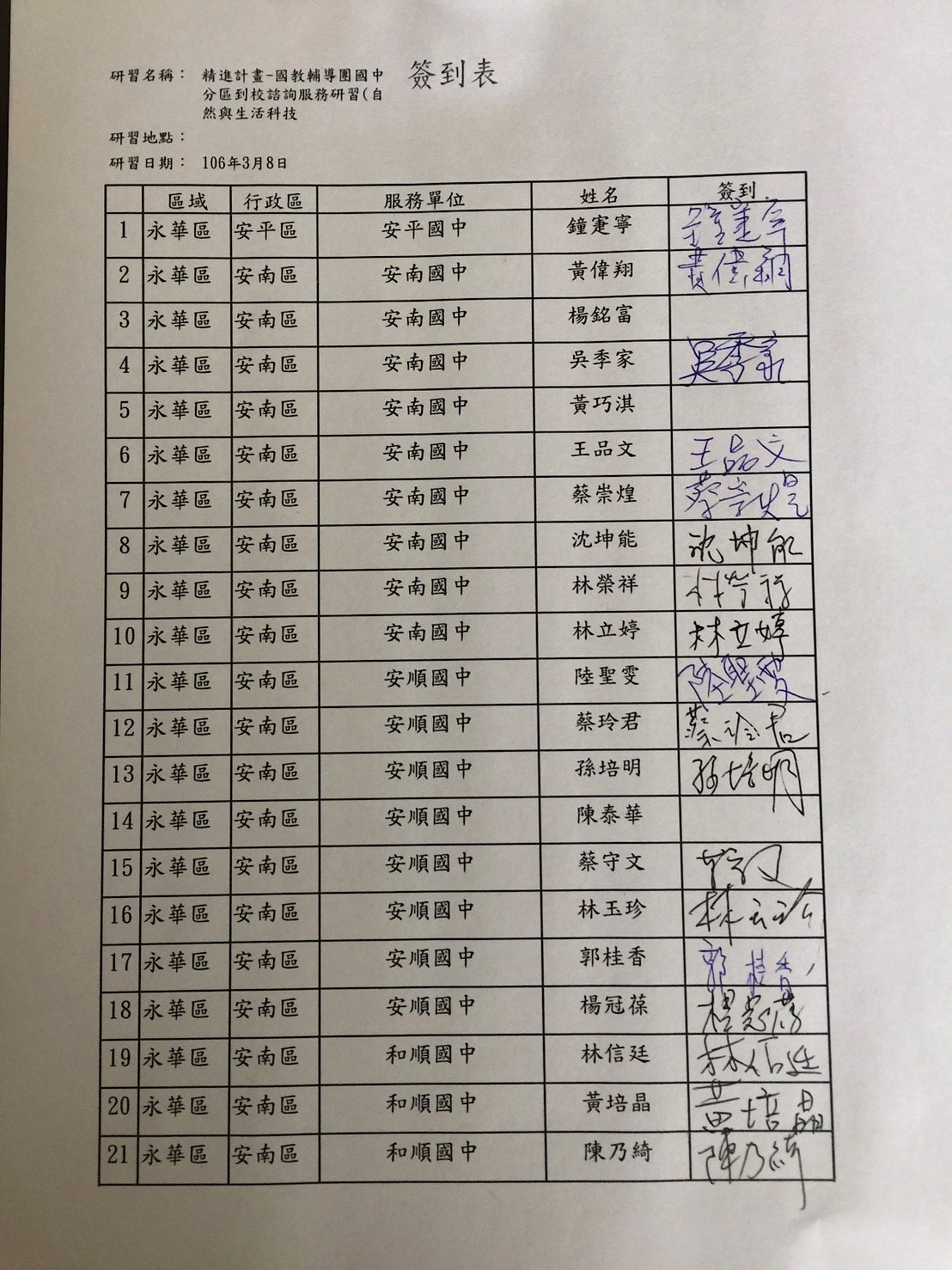 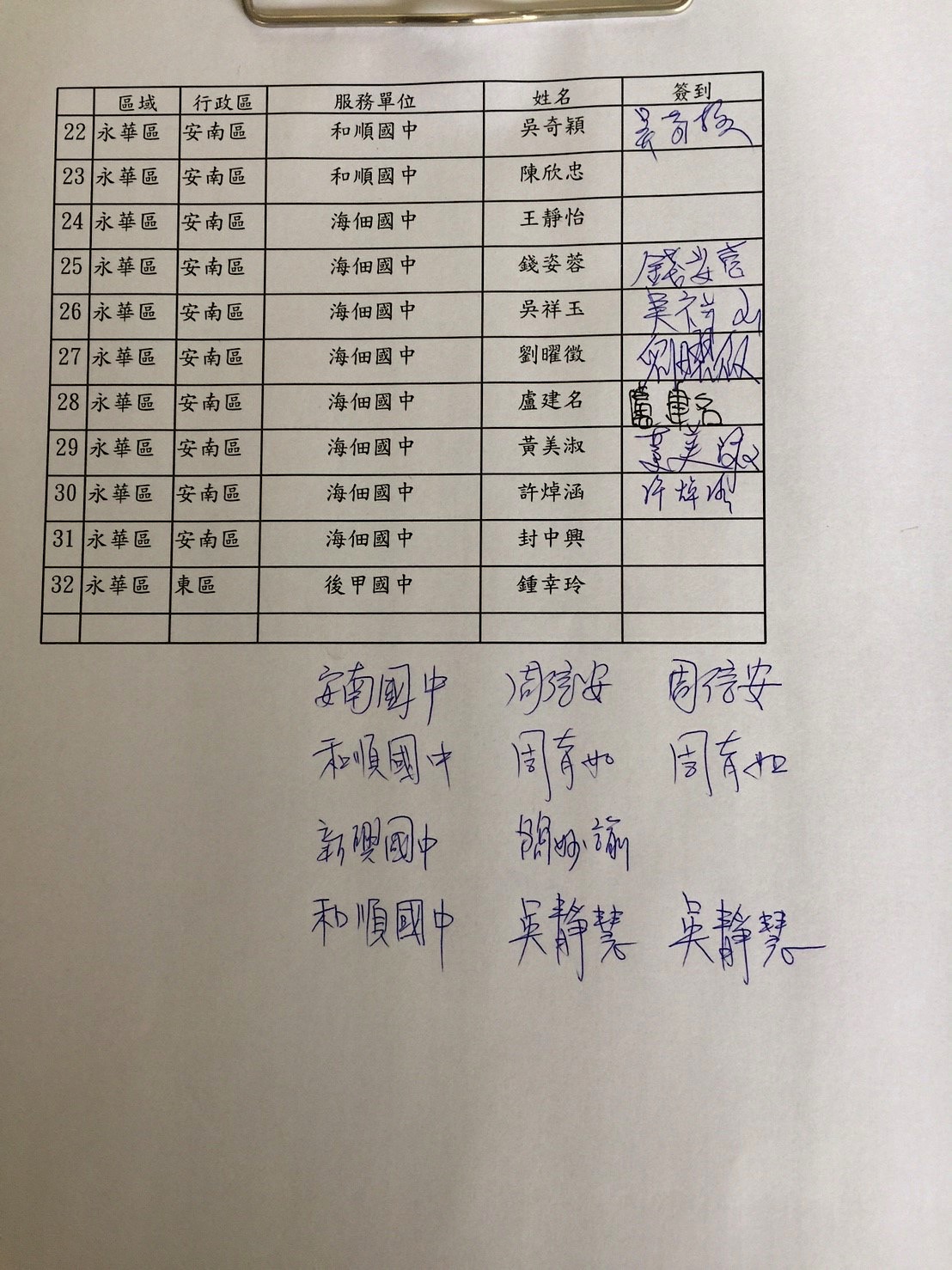 五、簽到與簽退表五、簽到與簽退表五、簽到與簽退表五、簽到與簽退表